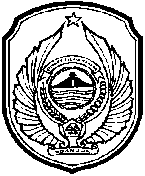 PROSEDUR MEMPEROLEH INFORMASI, PENGAJUAN KEBERATAN DAN PENYELESAIAN SENGKETA INFORMASIDalam UU No. 14 Tahun 2008 tentang Keterbukaan Informasi Publik, Hak Pemohon Informasi Publik diatur dalam pasal 4, yang isinya :(1) 	Setiap Orang berhak memperoleh Informasi Publik sesuai dengan ketentuan Undang-Undang ini. (2) 	Setiap Orang berhak: a. 	melihat dan mengetahui Informasi Publik; b.	menghadiri pertemuan publik yang terbuka untuk umum untuk memperoleh Informasi Publik; c. 	mendapatkan salinan Informasi Publik melalui permohonan sesuai dengan Undang-Undang ini; dan/atau d.	menyebarluaskan Informasi Publik sesuai dengan peraturan perundang-undangan. (3) 	Setiap Pemohon Informasi Publik berhak mengajukan permintaan Informasi Publik disertai alasan permintaan tersebut. (4) 	Setiap Pemohon Informasi Publik berhak mengajukan gugatan ke pengadilan apabila dalam memperoleh Informasi Publik mendapat hambatan atau kegagalan sesuai dengan ketentuan Undang-Undang ini.PERMOHONAN INFORMASIAlur Permohonan Informasi Publik 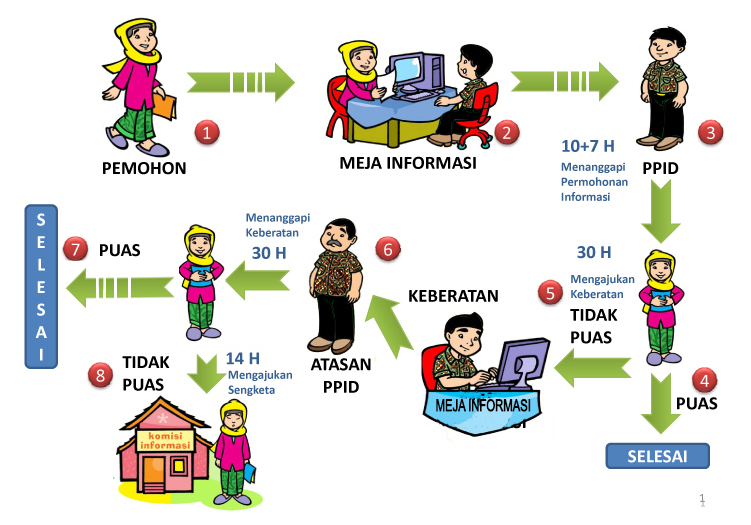 Permohonan Informasi :Website 	: 	http://ppid.nganjukkab.go.id/page/opd/bakesbangpol/form-permohonan-informasiEmail 	:	bakesbangpol@nganjukkab.go.idAlamat Kantor 	: 	Jl. Supriyadi No. 05		Kelurahan Mangundikaran, Kecamatan Nganjuk, Tata Cara / SOP (Standar Operasional Prosedur) Permohonan Informasi Publikhttps://drive.google.com/file/d/1eFO17a8VNiAH5mT0Fdnuq2RMZtoB2PtX/view?usp=share_link B.	PENGAJUAN KEBERATANAlur Pengajuan Keberatan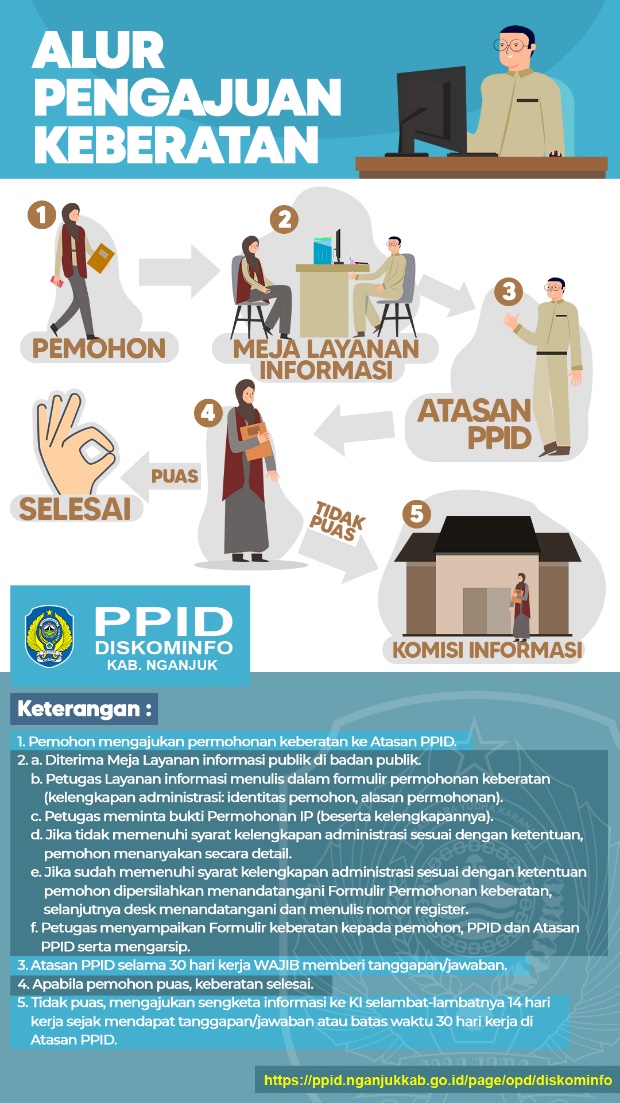 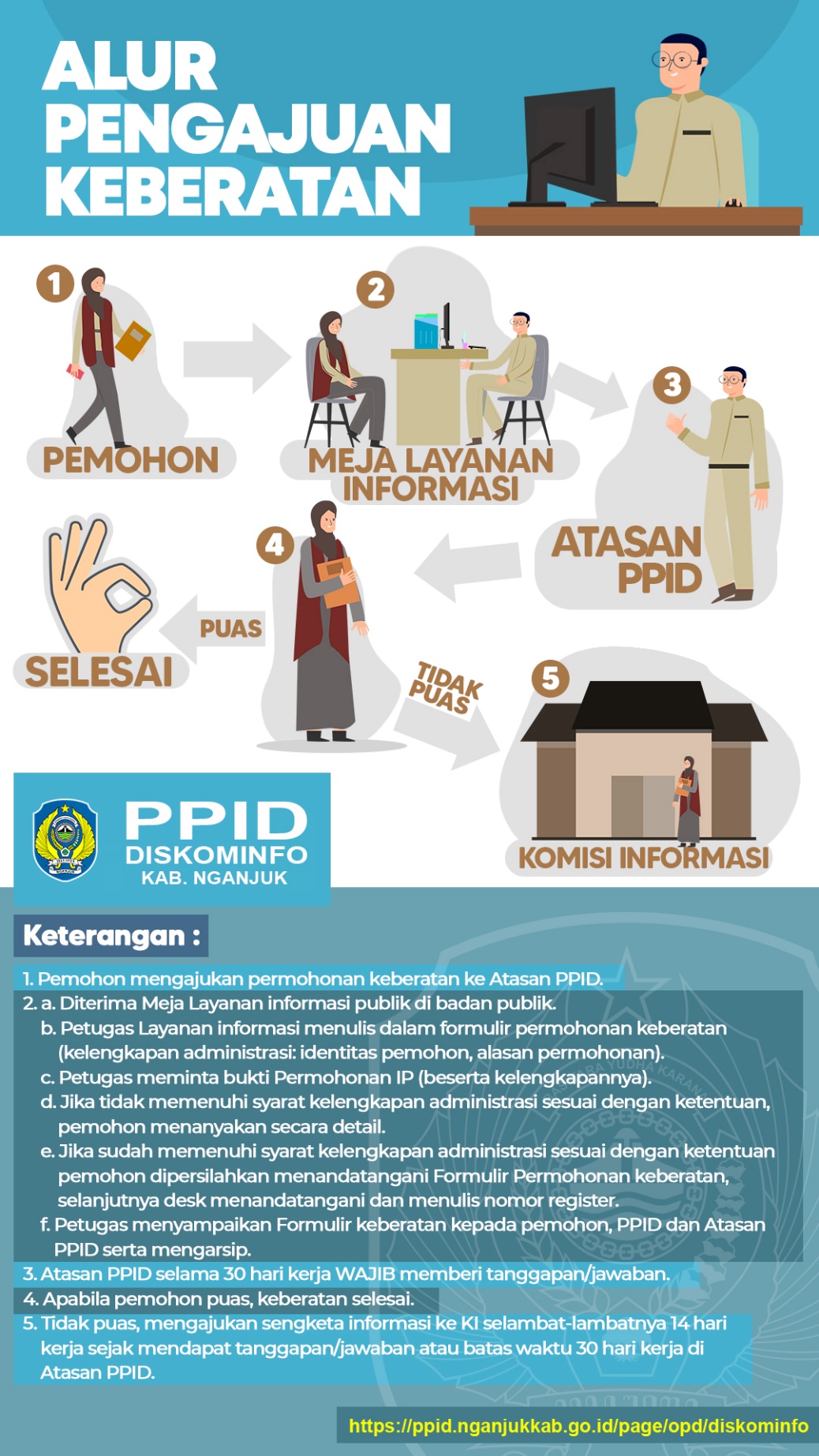 Tata Cara / SOP (Standar Operasional Prosedur) Pengajuan Keberatanhttps://drive.google.com/file/d/1_eNIm4bWNxr8vE7Sl2oWRIHnOf1ZNbFB/view?usp=share_link C.	PENYELESAIAN SENGKETA INFORMASIAlur Penyelesaian Sengketa Informasi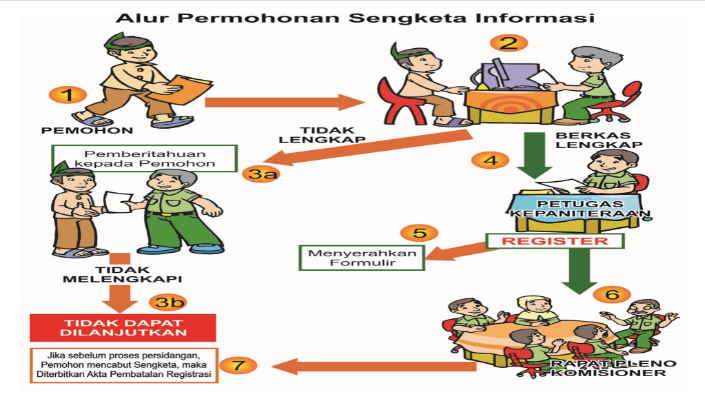 Tata Cara / SOP (Standar Operasional Prosedur) Penyelesaian Sengketa Informasihttps://drive.google.com/file/d/1mzR56fTrbP0gAYMFYnQLfvfRsfZzVQMh/view?usp=share_link 